УКРАЇНА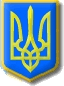 Виконавчий комітет Нетішинської міської радиХмельницької областіР О З П О Р Я Д Ж Е Н Н Я15.11.2018					Нетішин			  № 465/2018-ркПро відновлення дії розпорядження міського голови від 08 листопада 2018 року                             № 452/2018-рк 	Відповідно до пункту 20 частини 4 статті 42 Закону України «Про місцеве самоврядування в Україні», Порядку проведення службового розслідування стосовно осіб, уповноважених на виконання функцій держави або місцевого самоврядування, та осіб, які для цілей Закону України «Про запобігання корупції» прирівнюються до осіб, уповноважених на виконання функцій держави або місцевого самоврядування, затвердженого постановою Кабінету Міністрів України від 13 червня 2000 року № 950, зі змінами                 (в редакції постанови Кабінету Міністрів України від 13 вересня 2017 року   № 691), розпорядження міського голови від 08 листопада 2018 року                      № 452/2018-рк «Про проведення службового розслідування стосовно начальника відділу державної архітектурно-будівельної інспекції виконавчого комітету Нетішинської міської ради Форсюка В.М.», розпорядження міського голови від 12 листопада 2018 року № 456/2018-рк «Про зупинення дії розпорядження міського голови від 08 листопада 2018 року № 452/2018-рк» та у зв’язку з виходом начальника відділу державної архітектурно-будівельної інспекції виконавчого комітету Нетішинської міської ради Форсюка В.М. на роботу після відновлення тимчасової втрати працездатності:1. Відновити дію розпорядження міського голови від 08 листопада          2018 року №452/2018-рк «Про проведення службового розслідування стосовно начальника відділу державної архітектурно-будівельної інспекції виконавчого комітету Нетішинської міської ради Форсюка В.М.» від                    15 листопада 2018 року, у зв’язку з виходом начальника відділу державної архітектурно-будівельної інспекції виконавчого комітету Нетішинської міської ради Форсюка Віктора Миколайовича на роботу після відновлення тимчасової втрати працездатності.22. Відновити роботу комісії з проведення службового розслідування стосовно начальника відділу державної архітектурно-будівельної інспекції виконавчого комітету Нетішинської міської ради Форсюка В.М. від                      15 листопада 2018 року.3. Комісії провести службове розслідування до 21 листопада 2018 року включно без відсторонення Форсюка Віктора Миколайовича від виконання своїх посадових обов’язків.4. Заступнику міського голови з питань діяльності виконавчих органів Нетішинської міської ради, голові комісії з проведення службового розслідування Латишевій О.В. подати на розгляд міському голові акт про результати проведення службового розслідування стосовно начальника відділу державної архітектурно-будівельної інспекції виконавчого комітету Нетішинської міської ради Форсюка Віктора Миколайовича.5. Визнати таким, що втратило чинність розпорядження Нетішинського міського голови від 12 листопада 2018 року № 456/2018-рк «Про зупинення дії розпорядження міського голови від 08 листопада               2018 року № 452/2018-рк».6. Контроль за виконанням цього розпорядження залишаю за собою.Міський голова 								   О.О.СупрунюкЗ розпорядженням ознайомлений:Форсюк В.М.						      «___»_________2018 року